       嘉義縣社會局兒少性剝削宣導影片：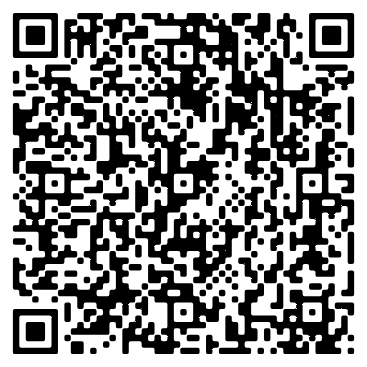 長版：https://pse.is/5br794短版：https://pse.is/5bhzqm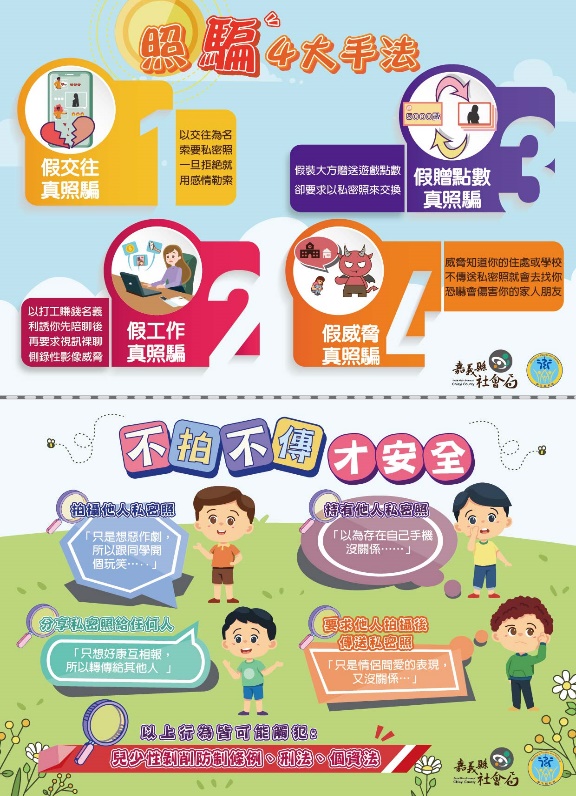 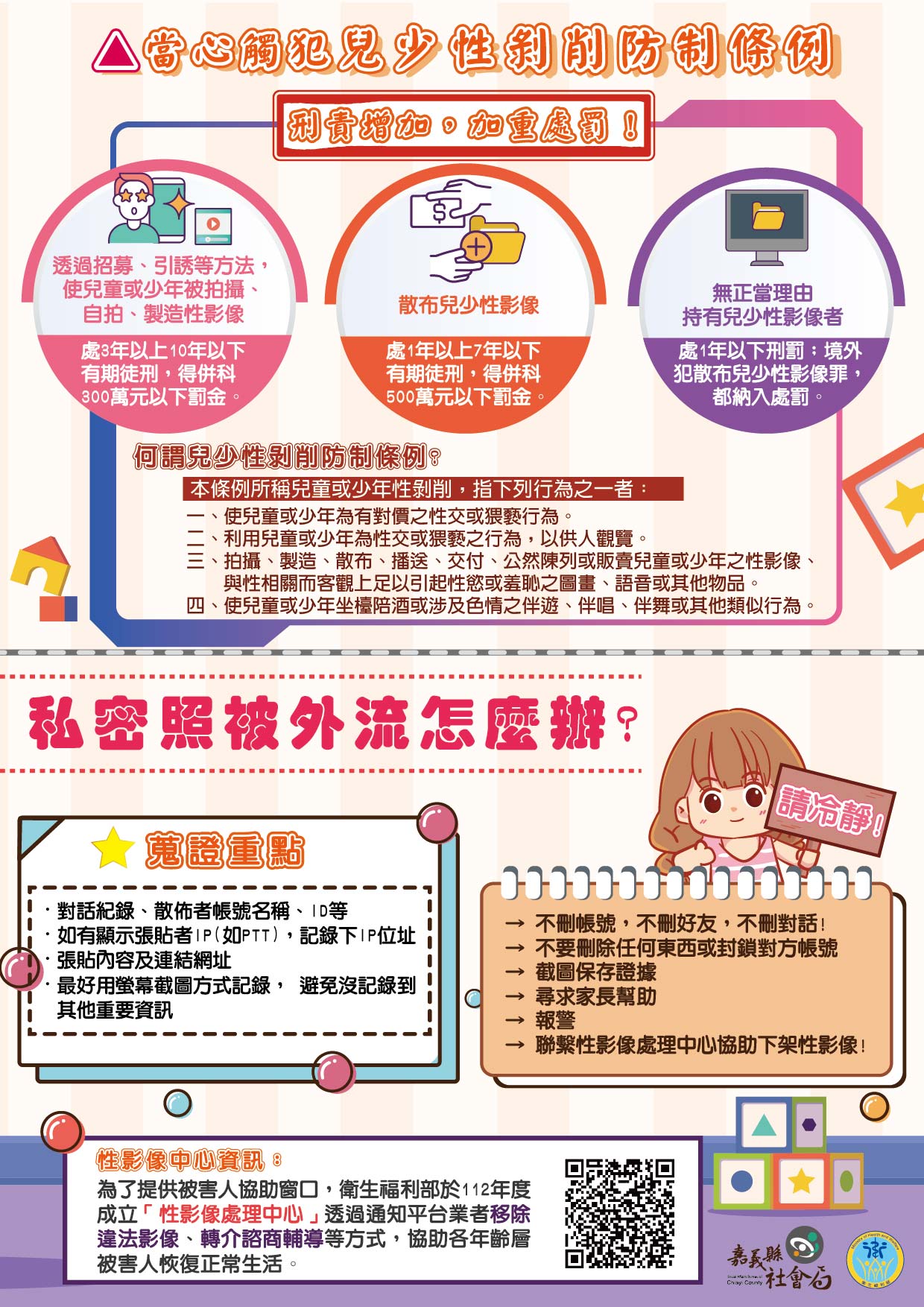 